Муниципальное бюджетное детское образовательное учреждение «ДЕТСКИЙ САД «ЛЁВУШКА»ТВОРЧЕСКИЙМУЗЫКАЛЬНЫЙ ПРОЕКТэкологической направленности«Симфония Природы»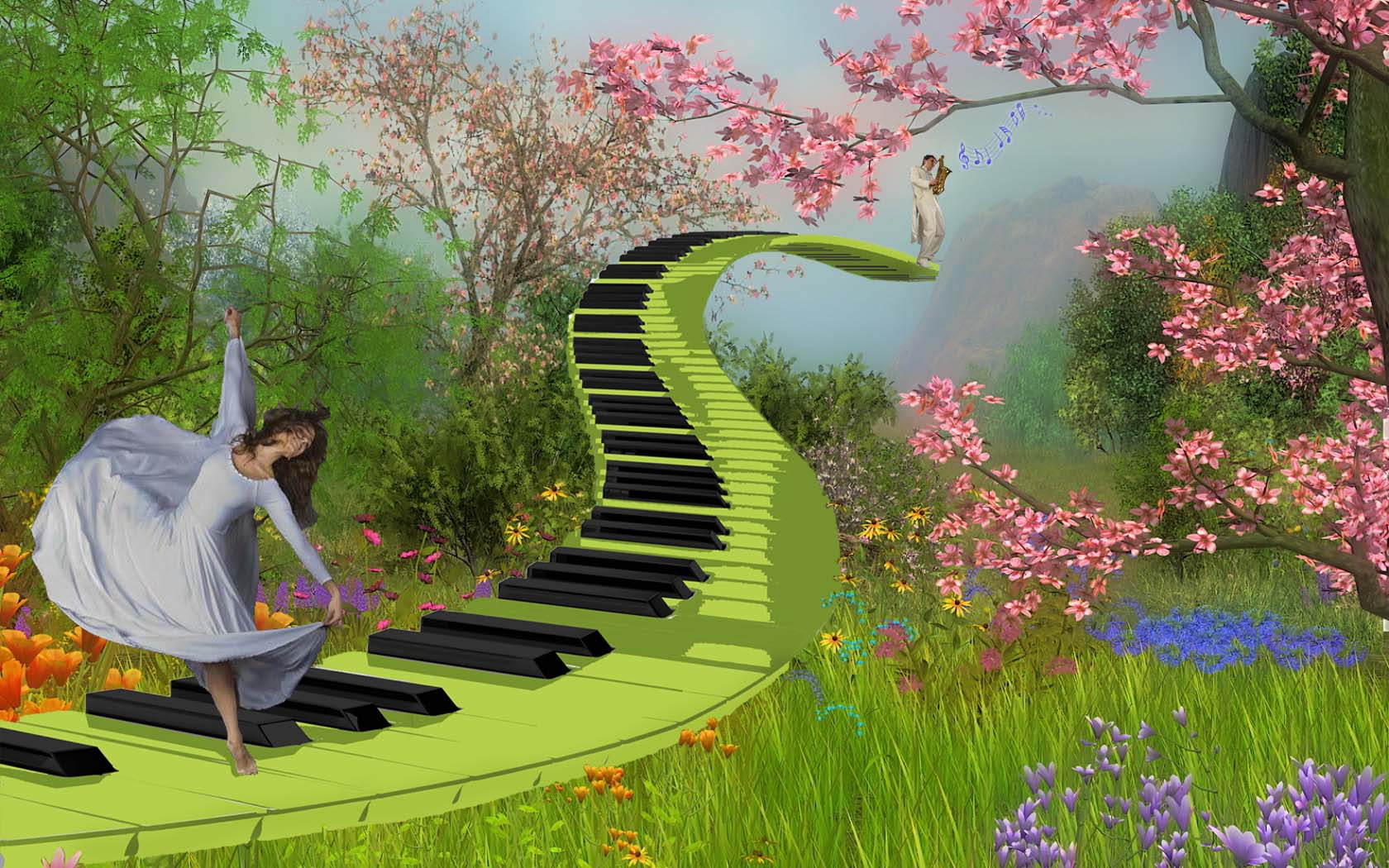 Авторы: Гайдарева Е.В,  Дубровина Ю.В.Участники проекта: дети старших группТип проекта: творческий музыкальный проект экологической направленностиПродолжительность:  долгосрочный (с января по май)Актуальность:Дошкольное детство - пора наиболее оптимального приобщения к миру прекрасного. Важно не только научить понимать и любить музыку, но и через музыку видеть прекрасное в окружающем нас мире. Музыка имеет первостепенное значение в развитии способности к эмоциональному восприятию окружающего мира. Недаром тема природы издавна привлекала музыкантов. Ещё древний человек ощущал себя частью природы, а с течением времени, с развитием цивилизации эта связь разрушилась, но человек начал размышлять о том, в каких отношениях с природой он находится. Тема природы по-разному проявлялась в стихах и музыкальных произведениях разных периодов, направлений. Природа дарила звуки, которые слышались в пении птиц, в журчании ручьев, в шуме грозы, шуршании листвы, завывании вьюги. Для более эффективной работы по экологическому воспитанию дошкольников на музыкальных занятиях был разработан проект «Симфония природы». Приобщить ребёнка к миру природы, воспитать бережное и заботливое отношение к ней – важнейшие задачи данного проекта.Воспитание экологической культуры - одно из важнейших направлений всестороннего развития личности дошкольника. Сложная экологическая обстановка в мире, её тяжёлые последствия, экология родного края, засорённость среды обитания- всё это вызывает необходимость способствовать экологическому образованию детей на музыкальных занятиях в детском саду. Чтобы процесс был увлекательным и познавательным, целесообразно использовать музыкальные произведения, как средство формирования экологических знаний. Красочный, выразительный, образный язык пробуждает интерес детей к классической музыке, способствует формированию духовного и эмоционального мира ребёнка. Приобщение детей к классической музыке во взаимосвязи с экологией - тема новая, и, несомненно, очень интересная.Цель: Формировать эстетический вкус и приобщать к миру природы. Показать возможность музыки в передаче картин природы. Расширить знания детей о природе.Задачи: -используя музыкальные произведения (цикл фортепианных пьес «Времена года П.И. Чайковского и «Времена года» А. Вивальди) систематизировать знания детей о временах года;- дать представление о П.И. Чайковском, как о композиторе, воспевающем красоту русской природы;- используя здоровьесберегающих технологий (распевки, самомассаж, пальчиковые игры, логоритмические упражнения, физкультурные минутки), учить бережному отношению к себе  и жизнедеятельности человека  в природе.- формировать у детей более полное представление о животном мире с помощью цикла фортепианных пьес К. Сен-Санса «Карнавал животных»;- через игры-драматизации учить детей имитировать животных и птиц, подмечая наиболее характерные особенности;- учить передавать содержание музыкальных произведений, свои чувства и настроения в движениях и рисункахПродукт проектной деятельности: развлечение «Симфония природы»Этапы реализации проектаI Этап – Подготовительный•	Работа с методической литературой;•	Подбор музыкального репертуара•	Разработка конспектов занятий•	Подбор игр- драматизаций;•	Изготовление атрибутовII Этап – Основной• музыкальное занятие по творчеству П.И. Чайковского и А. Вивальди с детьми старших групп «Путешествие по временам года»• интегрированное музыкальное занятие с использованием ИКТ,  интерактивная игра «Музыкальные инструменты», знакомство с инструментами из природных материалов• музыкальное занятие «Путешествие по зимнему лесу»• музыкальное занятие по творчеству П.И.Чайковского «Весенняя фантазия»• музыкальные занятия фольклорного направления, народные игры «Каравай», « Я на горку шла», «Золотые ворота», «Ходил козел по лесу»• музыкальные занятие по творчеству П.И. Чайковского: «Весенняя фантазия в музыке»• консультация для родителей и педагогов «Фольклор, как вид музыкального народного творчества и его роль в формировании творческой личности дошкольника»• Фото- выставка  «Мой четвероногий друг»•  консультация для родителей «Симфония природы» (цикл произведения о природе, природных явлениях);• консультация «Экологическое воспитание средствами музыки»• мастер-класс с педагогами « Изготовление цветов и костюмов  для танца лаванды»• мастер-класс с педагогами по изготовлению головных уборов «Одуванчик»III Этап – Заключительный•	праздник «Путешествие в весенний лес» •	трансляция и перелача опыта,   видеоотчет «В поисках русалки»(в  рамках недели здоровья)•	конкурс чтецов «Левушкина Муза» на тему: «Симфония природы»•         пасхальная выставка в ДК « Кольцово»•         выставка военной техники из бросового материала ( в рамках экологического воспитания дошкольнкиов, кросс-проект)•	цикл занятий по слушанию музыки «Камиль Сен-Санс «Карнавал животных»•	интегрированное занятие «Мы рисуем музыку» (проводится в группе или дома после цикла прослушанных произведений «Карнавал животных»)•	заключительный праздник, посвященный году экологии «Симфония природы»  Ожидаемый результат:- развитие у детей фантазии, эмоциональности;- накопление детьми эмоционального позитивного опыта общения с природой на музыкальных занятиях;- сформированная внутренняя установка по отношению к природе и всему живому - «Не навреди!»- накопление детьми музыкально-слухового опыта, его расширение и обогащение в процессе знакомства с произведениями живописи, литературы и музыки.- умение детей воспринимать музыкально-художественный образ, словами рассказывать про услышанную музыку, умение давать эстетические оценки, высказывать суждения, соотносить по настроению образы живописи (цвета) и музыки. - умение детей понять и через цвет (рисунок) представить музыкальный образ, содержание музыкального произведения, выразить свои впечатления.-развитие эмоциональной сферы, творческого мышления, воображения, фантазии.Вывод:Музыка обладает мощной побудительной силой, влияющей на развитие положительной реакции ребёнка, помогает услышать природу, её голоса, осознать увиденное и услышанное. Дети слушают, поют, размышляют и задумываются.  Забота об окружающем, тепло, доброта, уважение и милосердие- это уже охрана природы. А как это нужно и цветам, и деревьям, и птицам, и животным, и всем людям.Взаимодействие музыки и изобразительного искусства на занятиях c экологической направленностью обогащает дошкольников яркими художественными впечатлениями, оказывает стимулирующее воздействие на развитие их творческих способностей. Дети слушают, поют, рисуют, прислушиваясь к словам взрослых, размышляют и задумываются о добром отношении ко всему живому вокруг. А забота об окружающем, тепло, доброта, уважение и милосердие к миру вокруг - это уже охрана природы. И именно это нужно и цветам, и деревьям, и птицам, и животным, и всем людям на планете.Литература:Л. Гераскина «Ожидание чуда» ч. 2, М., 2007.1982.О. П. Радынова «Методические рекомендации» к программе «Музыкальные шедевры», методические пособия по темам программы: «Природа и музыка», «Музыка о животных и птицах» М., 2010.Е. Минина «Музыкальное развитие детей 5 – 7 лет в детском саду», Ярославль, 2008.Каплунова И. М., Новоскольцева И. А. «Праздник каждый день»  (подготовительная гр. – программа «Ладушки», «Композитор» - С. - Петербург, 2007.журналы «Музыкальный руководитель», «Дошкольное воспитание».